ПаспортСоциального проектадля детей начальной школы и классов, реализующих специальную адаптированную общеобразовательную программу«Из чего же, из чего же, из чего же сделаны наши книги»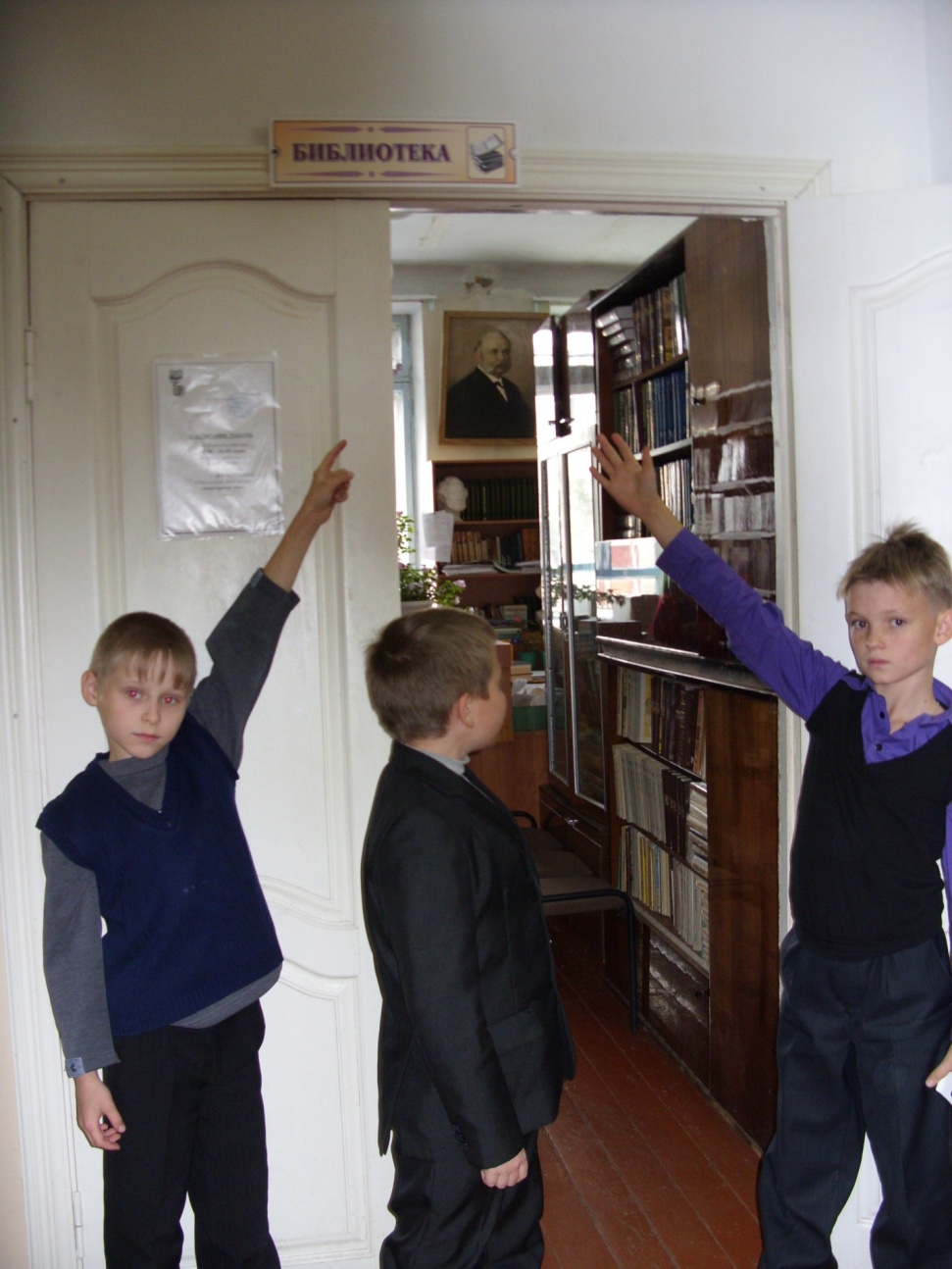 Руководитель проекта: Агеева Т.Д.Одной из ведущих особенностей развития образования на современном этапе является стремление обеспечить условия качественного обновления его содержания. Последнее должно включать не только новейшую научно-техническую информацию, но и гуманитарные, личностно развивающие знания и умения, систему нравственно-эстетических понятий. Именно поэтому приобщение подрастающего поколения к литературе является одним из приоритетных направлений современного образования. Чтение произведений литературы рассматривается сегодня как важнейший элемент культуры, средство повышения интеллектуального потенциала нации, творческой и социальной активности российского общества.Между тем в последнее время исследователи отмечают ряд негативных тенденций в области детского чтения. Специалисты говорят об активном внедрении в жизнь ребенка компьютерно-информационных технологий, снижение статуса литературы, о резком сокращении доли чтения в структуре свободного времени детей, их замедленном вхождении в книжную культуру и замещении ее культурой визуальной.Серьезное внимание проблеме приобщения детей к чтению художественной литературы уделяется в контексте школьного образования. Потребность в ежедневном общении с книгой формирует у детей привычку к постоянному интеллектуальному труду, способствует развитию речи и мышления. Актуальность проблемы приобщения детей школьного возраста к чтению литературы на современном этапе обуславливает поиск новых методов и решений в области организации деятельности по данному направлению. Эффективным способом, позволяющим обеспечить единство воспитательных, развивающих и обучающих задач, построить образовательный процесс с учетом интеграции образовательных областей, является метод проектирования.Цель проекта:познакомить детей с историей происхождения и изготовления книги; показать, как она преобразовывалась под влиянием творчества человека; развивать интерес к творческой деятельности человека; воспитывать бережное отношение к книгам, реставрация книг в школьной библиотеке.Участники проекта:учащиеся начальной школы; учащиеся классов, реализующих адаптированную общеобразовательную программу.Длительность:январь 2014 г.Задачи:поддерживать интерес к книгам, литературным и фольклорным произведениям различной тематики;познакомить с историей создания книги, работой книжных издательств и библиотек, закреплять правила культурного обращения с книгой, коллективного чтения (восприятия) книг, поведения в библиотеке и книжном уголке;формирование предпосылок поисковой деятельности;развитие желания пользоваться специальной терминологией, ведение конструктивной беседы в процессе совместной деятельности.Взаимодействие с родителями:подготовка  презентации об истории книги, поиск необходимой информации;участие в создании рукописных книг, подготовка выставки рукописных книг в группе.Преемственность со школой:  посещение школьной библиотеки, помощь в реставрации книг.План реализации проектаРезультат  проекта:выставка творческих работ детей;презентация проекта для педагогов и родителей на сайте МБОУ СШ г. Горбатов;рекомендации для педагогов и родителей по ознакомлению детей схудожественной литературой;оформление закладок для учебников; реставрация книг в школьной библиотеке.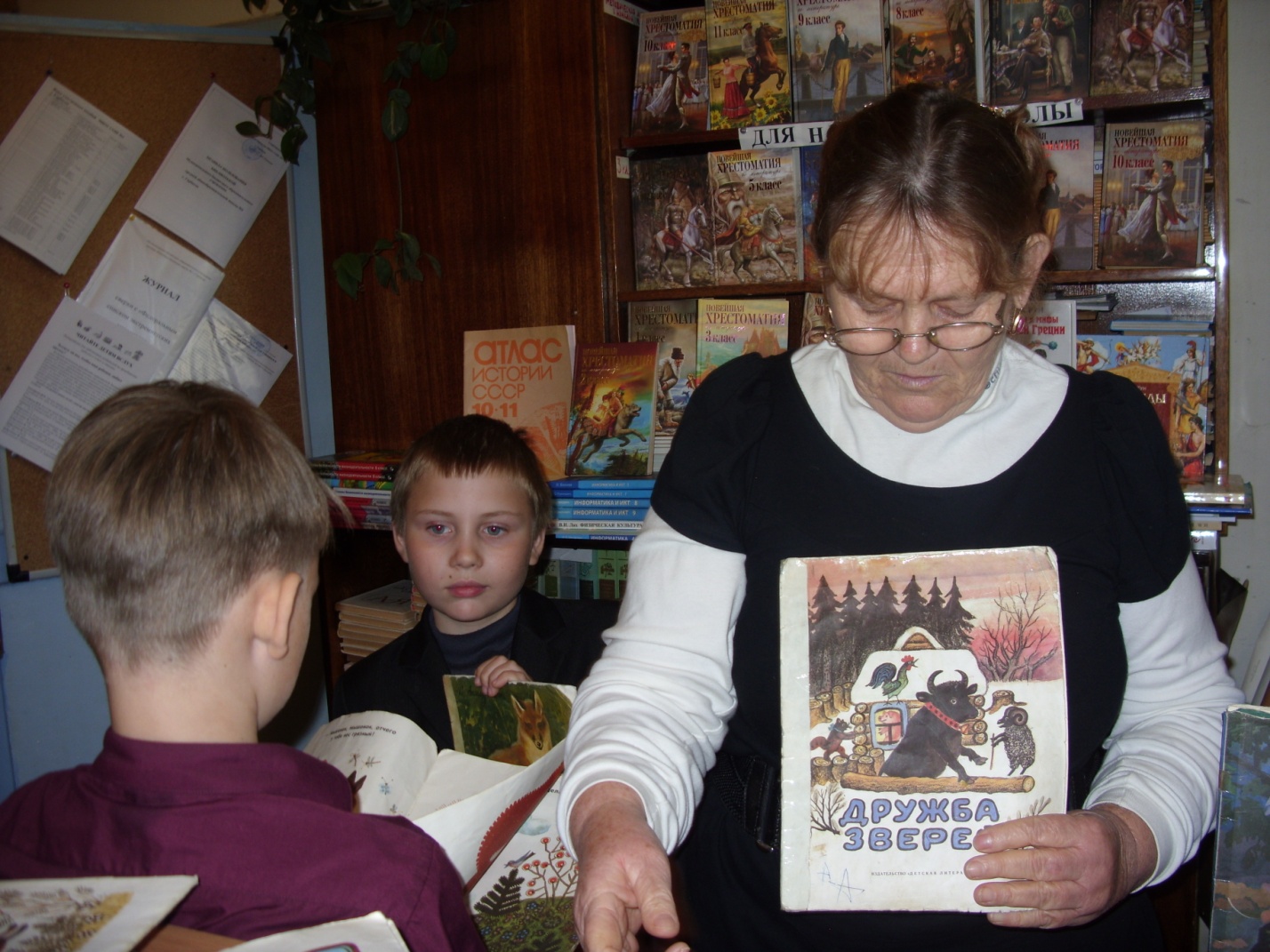 Список используемой литературыСмирнова О.Д. Метод проектирования в начальной школе. Образовательная область «Чтение художественной литературы». – М.: Издательство «Скрипторий 2003», 2011Давыдова О.И., Майер А.А., Богославец Л.Г. Проекты в работе с семьей. Методическое пособие. – М.: ТЦ Сфера, 2012Кочкина Н.А. Метод проектов в школьном образовании: Методическое пособие. – М.: МОЗАИКА-СИНТЕЗ, 2012Дыбина О.В. Что было до…: Игры – путешествия в прошлое предметов. – М.: ТЦ Сфера, 2011Интернет-ресурсыhttp://www.orlovka.crimea.ua/biblioznajka/http://knigoslava.ucoz.ru/index/pesni_o_knige_chtenii_biblioteke_ssylki_dlja_skachivanija/0-102http://rasskazyov.ru/page/vechnye-knigi№ п/пЭтапы проектаСодержание деятельностиПрактические материалы1Погружение в проект: обсуждение темы, определение мотивов участия детей в предстоящей деятельности Попросить детей принести из дома свою любимую книгу и рассказать о ее содержании.Просмотреть с учащимися книги в классе, определить, какие из них нуждаются в ремонте. Организовать мастерскую по ремонту книг.Игра «Интервью»Игра-занятие «Книжкина больница»2Выбор идей, поиск путей решения проблемыПосетить  с учащимися школьную библиотеку.Провести беседу о необходимости переустройства книжного уголка в классе.Экскурсияв школьную библиотеку.Беседа «Книжкин дом»3Реализация идеиЦикл познавательных занятий, продуктивная деятельность.«История книги»«Какие бывают книги»«Как рождается книга» Совместная деятельность с классным руководителем, библиотекарем по изготовлению рукописных книг, книжек-малышек.Литературная викторина «В мире сказок»4Презентация проектаСозданиевидеоролика о реализации проектной деятельности.Выставка творческих работ детей и работ, выполненных совместно с родителями.Разработка рекомендаций для родителей и педагогов.Фото- и видеосъемка совместной деятельности с детьми.Продукты детской деятельности.Памятка «Воспитывайте будущего читателя»«Что и как читать ребенку дома»